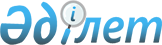 О внесении изменения в постановление акимата Карагандинской области от 5 апреля 2012 года № 11/01 "Об установлении водоохранных зон, полос и режима их хозяйственного использования на реках Матак, Жарлы, Каркаралинка Карагандинской области"Постановление акимата Карагандинской области от 23 апреля 2021 года № 29/02. Зарегистрировано Департаментом юстиции Карагандинской области 4 мая 2021 года № 6326
      В соответствии с Водным кодексом Республики Казахстан от 9 июля 2003 года, Законом Республики Казахстан от 23 января 2001 года "О местном государственном управлении и самоуправлении в Республике Казахстан", приказом Министра сельского хозяйства Республики Казахстан от 18 мая 2015 года № 19-1/446 "Об утверждении Правил установления водоохранных зон и полос" (зарегистрирован в Реестре государственной регистрации нормативных правовых актов № 11838), акимат Карагандинской области ПОСТАНОВЛЯЕТ:
      1. Внести в постановление акимата Карагандинской области от 5 апреля 2012 года № 11/01 "Об установлении водоохранных зон, полос и режима их хозяйственного использования на реках Матак, Жарлы, Каркаралинка Карагандинской области" (зарегистрировано в Реестре государственной регистрации нормативных правовых актов № 1908, опубликовано в газетах "Орталық Қазақстан" от 29 мая 2012 года № 87 (21 294) и "Индустриальная Караганда" от 29 мая 2012 года № 63 (21 227)) следующее изменение:
      подпункт 1) пункта 1 указанного постановления изложить в следующей редакции:
      "1) "Установление водоохранных зон, полос и режима их хозяйственного использования на реке Матак Карагандинской области" и корректировка проекта "Установление водоохранной зоны и полосы и режима их хозяйственного использования на участке русла реки Матак с планируемым строительством на прилегающей территории железнодорожного тупика с расположенным на нем складом флотоконцентрата Товарищества с ограниченной ответственностью "СП "Алайгыр";".
      2. Государственному учреждению "Управление природных ресурсов и регулирования природопользования Карагандинской области" в установленном законодательством Республике Казахстан порядке обеспечить государственную регистрацию настоящего постановления в органах юстиции.
      3. Контроль за исполнением настоящего постановления возложить на курирующего заместителя акима области.
      4. Настоящее постановление вводится в действие по истечении десяти календарных дней после дня его первого официального опубликования.
      "СОГЛАСОВАНО"
      "____" _____________
      "СОГЛАСОВАНО"
      "_____" ______________
					© 2012. РГП на ПХВ «Институт законодательства и правовой информации Республики Казахстан» Министерства юстиции Республики Казахстан
				
      Аким Карагандинской области

Ж. Қасымбек

      Председатель Комитета

      санитарно- эпидемиологического

      контроля

      Министерства здравоохранения

      Республики Казахстан

      _______________ Есмагамбетова А. С.

      Руководитель республиканского

      государственного учреждения

      "Нура-Сарысуская бассейновая

      инспекция по регулированию

      использования и охране водных

      ресурсов Комитета по водным ресурсам

      Министерства экологии, геологии и

      природных ресурсов

      Республики Казахстан"

      ________________ Аккожин М. С.
